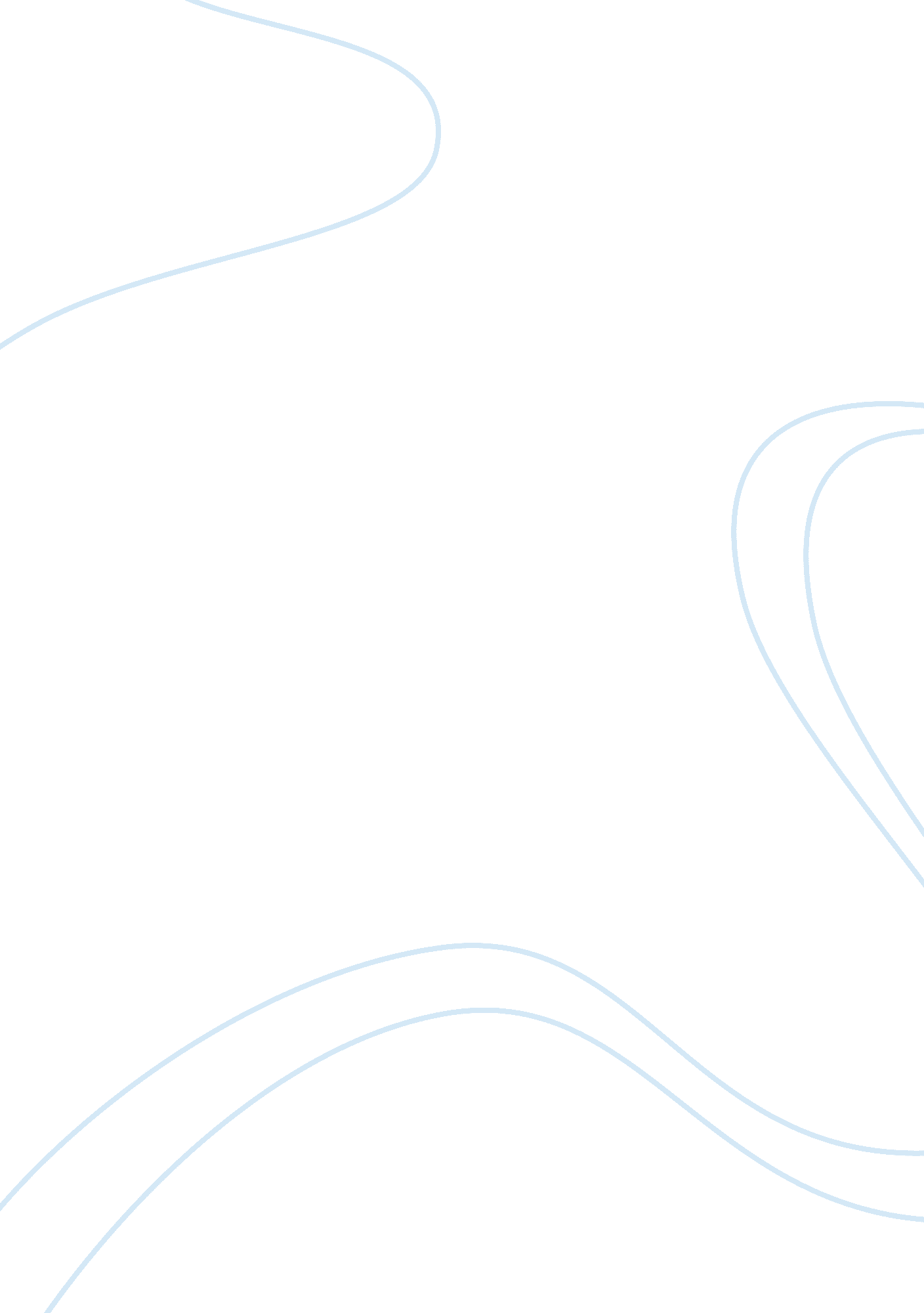 "the mind is not a vessel to be filled, but a fire to be kindled."Business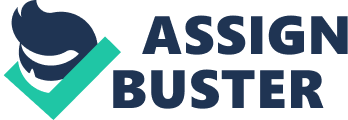 The mind is not a vessel to be filled, but a fire to be kindled. The mind should be ignited and not dumped in with knowledge. Education is not the preparation for life; education is life itself. It is the most powerful weapon which you can use to change the world. Nowadays, children are leading a very stressful life and getting educated in a wrong way. They are finding ways to acquire bookish knowledge rather than understanding it. Knowledge is gained through experience and not through bookish knowledge. Students are studying for the sake of grades. But they should know that grades do not define intelligence. Bookish knowledge is materialistic and forgettable. People should see the world with different eyes; eyes filled with curiosity and creativity. Everyone have wings, all we have to do is “ fly”. Spread your wings across the universe, across the mightiest wind of knowledge. Get immersed deep into the sea of learning and you will never actually come out, because, the beautiful thing about learning is that nobody can take it away from you. You never want to get on a plane where the pilot learned to fly from worksheets. Everyone must have practical and applicative knowledge. Don’t try to measure how educated you are; instead, measure how much you have travelled. If you listen, you will forget. If you see you will remember. And if you involve, you will understand. Not all classrooms have four walls. In anything, find the strange thing and explore it. If you get bad grades, don’t worry because you know how much knowledge you have gained. Educating yourself does not mean that you were stupid in the first place; it means that you are intelligent enough to know that there is a plenty left to learn. Imagination is more important than knowledge. If you want your children to be intelligent, read them fairly tales. If you want them to be more intelligent, read them more fairytales. Education can be gained only through interest. You must fight harder for your interests rather than the rights. The biggest mistake we make is trying to mug up everything for the sake of good grades by using fear as the greatest motivation. Interest can produce learning on a scale compared to fear as a nuclear explosion to a firecracker. You must learn not because you have to, but because you want to. Kids need to be empowered and not engaged. As the saying goes, “ Education is not the learning of facts, but the training of the mind to think”. 